Movimento CircularAssim como qualquer outro tipo de movimento em física, o movimento circular uniforme possui algumas peculiaridades.A mecânica clássica é área da física que estuda o movimento em suas mais variadas formas. Assim como toda teoria em física, ela possui algumas leis que devem ser respeitadas. O grande desafio da mecânica é buscar através de suas leis e artifícios matemáticos a equação da trajetória de um corpo. A trajetória pode ser entendida como sendo a união de vários pontos sucessivos em que o movimento evolui. Para deixar essa ideia de trajetória mais concreta, um esquema foi montado abaixo: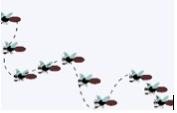 Agora conhecido a definição de trajetória, pode-se pensar em movimentos circulares.A grande característica dos movimentos circulares é a presença da força centrípeta que consequentemente gera uma aceleração centrípeta.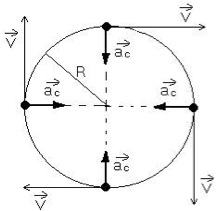 Os movimentos circulares podem ser:1 – Movimento circular uniforme (MCU)Nesse caso, o movimento possui como característica:Sua trajetória é de forma circularO módulo de sua velocidade é sempre mantido constante.OBSERVAÇÃO: visto que como a velocidade é uma grandeza vetorial e apenas seu módulo é mantido constante, logo sua direção e seu sentido variam e então é aqui que surge a aceleração centrípeta.As equações matemáticas para a análise desse movimento devem ser funções do ângulo referente ao movimento. As equações são basicamente as mesmas do movimento retilíneo uniforme fazendo apenas as conversões de grandezas lineares para grandezas angulares.a) Velocidade angular:A velocidade angular é formulada como:ω = ΔΘ/Δtonde: ω = velocidade angular
ΔΘ = deslocamento angular
Δt = variação no tempoOutra forma para calcular a velocidade angular é relacionando-a com a velocidade linear de forma que:v = ωROBSERVAÇÃO: O espaço angular tem como unidade no sistema internacional o grau. Já a velocidade angular tem como unidade o radiano por segundo (rad/s).b)  Aceleração centrípeta:A aceleração centrípeta aponta sempre para o centro da circunferência e é calculada da forma:ac = v2/Rouac = ω2Ronde: ac = aceleração centrípeta
v = velocidade linear
R = raio da trajetória
ω = velocidade angularc) Equação horária da posição:Θ = Θo + ωtOnde: Θ = posição angular final
Θo = posição angular inicial
ω = velocidade angular2 – Movimento circular uniformemente variado (MCUV)Nesse caso, o movimento possui como característica:Sua trajetória é sempre circularSua velocidade varia o módulo, direção e sentido.Presença da aceleração angular definida como:α = Δω/Δtonde: Δω = variação da velocidade angular
α = aceleração angular
Δt = variação do tempoComo dito, as equações matemáticas para a análise desse movimento devem ser funções do ângulo referente ao movimento. As equações são basicamente as mesmas do movimento retilíneo uniformemente variado fazendo apenas as conversões de grandezas lineares para grandezas angulares.a) equação horária da posição:ω = ωo + αtonde: ω = velocidade angular final
ωo = velocidade angular inicial
α = aceleração angular2 – a equação de Torricelli para o (MCUV) é:ω2 = ωo2 – 2αΔΘonde: ω = velocidade angular final
ωo = velocidade angular inicial
α = aceleração angular
ΔΘ = variação do espaço angular